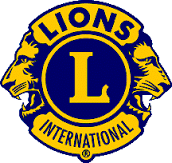 Organization NameOrganization Mailing AddressContact PersonContact Phone Number and Email AddressHas a representative visited our club in the last 6 months? Visitors name and Date of visit.Did visitor give a presentation to the club?   If no one has visited in the last 6 months is someone available who can visit and give a presentation?Name of presenter and contact information if different from above.If no one is available to visit please provide a brief reasoning. Please provide a brief description of what funds will be used for. Amount of funds being requested or amount needed for project. Please send completed application to support@seymournoonlions.org or mail to Seymour Noon Lions Attn Brad Nolan Treasurer, PO Box 34, Seymour IN 47274Thank you for your application it will be reviewed at our next board meeting.